IMO Pump REPAIR PARTS KITSPlease note: Minor Repair Kits basic common wear parts - seals, bearings, gaskets and o-rings.Please note: Minor Repair Kits basic common wear parts - seals, bearings, gaskets and o-rings.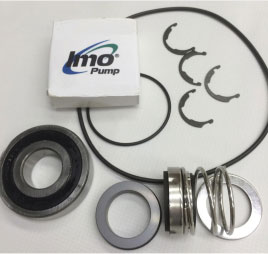 Pump parts for IMO PG3DNSJ-275 Pumps (p/n 3217/1034)Minor Repair Kits contain basic common wear parts - seals, bearings, gaskets and o-rings.Major Repair Kits contain all wearing parts including all Minor Kit parts PG3DNSJ-275MINOR KIT3217/1034RAQuantity:Part #: Description:ELASTOMER/BEARING MODULEELASTOMER/BEARING MODULEELASTOMER/BEARING MODULE2 ea.PP056TB1-012* O-RING1 ea.PP056TB1-438* O-RING1 ea.PP056TB1-364O-RING2 ea.PP028KA-200* RING, RETAINING, EXT.1 ea.PP047BLFBEARING1 ea.PP056TB1-168O-RING1 ea.PP056TB1-243O-RINGSEAL MODULESEAL MODULESEAL MODULE1 ea.PP046JZESEAL 2.000 MS MTLBLW1 ea.S438FAYSPACER PG3DNSJ-275MAJOR KIT3217/1034RQuantity:Part #: Description:ELASTOMER/BEARING MODULEELASTOMER/BEARING MODULEELASTOMER/BEARING MODULE2 ea.PP056TB1-012* O-RING1 ea.PP056TB1-438* O-RING1 ea.PP056TB1-364O-RING2 ea.PP028KA-200* RING, RETAINING, EXT.1 ea.PP047BLFBEARING1 ea.PP056TB1-168O-RING1 ea.PP056TB1-243O-RINGSEAL MODULESEAL MODULESEAL MODULE1 ea.PP046JZESEAL 2.000 MS MTLBLW1 ea.S438FAYSPACERINTERNAL WEAR PARTS MODULEINTERNAL WEAR PARTS MODULEINTERNAL WEAR PARTS MODULE1 ea.S404FSHOUSING1 ea.S427FAETUBE1 ea.DSC275ASPOWER ROTOR2 ea.RSC275AMIDLER ROTOR2 ea.S411FGHSG. IDLER BAL. PIST.1 ea.S406EAATHRUST PLATE1 ea.S407FRBUSHING9332 North 95th Way Scottsdale, AZ  85258 Phone:480-998-4097 sales@apewater.com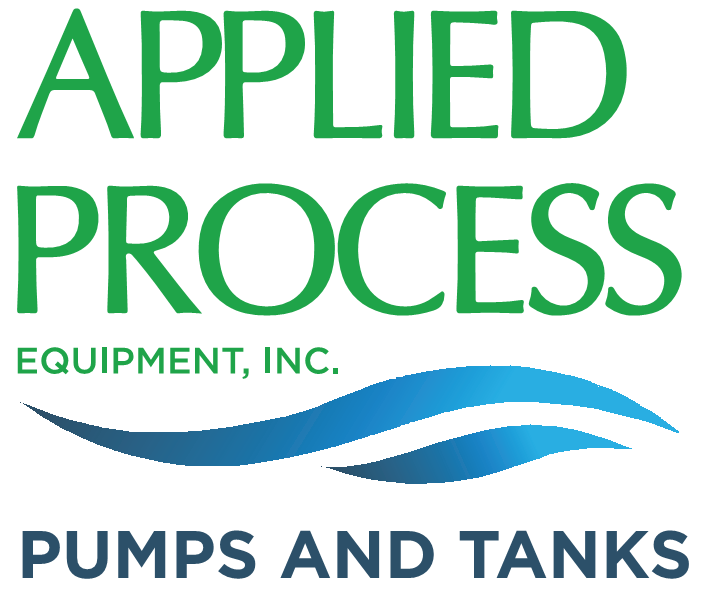 